⁹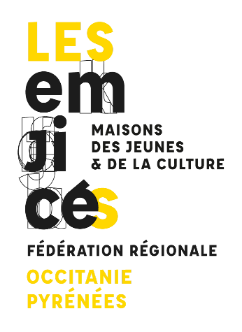 Appel à candidatureLa Fédération Régionale des MJC recrute un animateur-coordonnateur Jeunesse (F/H) en CDI pour le projet de la MJC de Saint-Sulpice-la-Pointe (81) poste à pourvoir en Janvier 2022SAINT SULPICE LA POINTEA 35 km de Toulouse et 46 km d’Albi, Saint-Sulpice-la-Pointe est une bastide de près de 10 000 habitants. Ville chargée d’histoire, au riche patrimoine architectural, Saint-Sulpice offre un cadre de vie agréable. Facilement accessible par l’autoroute A 68 et les transports en commun, ville en plein essor, Saint-Sulpice-la-Pointe est dotée de tous les services et équipements. Elle est animée par de nombreuses associations qui offrent de multiples activités culturelles, sportives et sociales. LA MJCDans le cadre d’un partenariat fort avec la Ville de Saint-Sulpice-la-Pointe, la MJC, créée en 1977, comprend près de 900 adhérents et un budget consolidé de près de 500 000 €. Elle met en œuvre une politique afin de répondre aux besoins engendrés par l’évolution des modes de vie. Il s’agit de proposer un projet d’animation dans l’objectif d’une réelle qualité de vie pour les habitants. Le projet consiste à développer un ensemble d’activités éducatives et culturelles destiné à la population.  La MJC développe plusieurs domaines d’activité : L’action jeunes : impulser une dynamique autour des attentes des jeunes de 11 à 17 ans dans les domaines qui les intéressent (pratiques artistiques, soutien de projets, séjours, sorties…), et des jeunes adultes, de 18 à 25 ans.Les clubs d’activités : proposer une offre variée d’activités en lien avec les pratiques artistiques, culturelles et de détente,L’animation locale et culturelle : organiser l’animation locale et culturelle par la mise en place d’animations diverses (spectacles, expositions, rencontres...), favorisant le lien social et la convivialité dans une ouverture à l’ensemble de la population.Les ressources humainesL'équipe de professionnels comprend :1 directeur,1 secrétaire-comptable, 1 agent d’accueil,1 animateur-coordonnateur Jeunesse (F/H) (poste à pourvoir),1 animatrice jeunesse et 1 animateur-jeunesse,9 animateurs bénévoles, 5 animateurs techniciens, 11 animateurs associatifs et 9 animateurs indépendants,Une équipe d’administrateurs (F/H) motivée.LE POSTESalarié fédéral, vous aurez, en lien direct avec le directeur de la MJC, à définir et à mettre en œuvre le projet jeunesse de la MJC. Vous concevez, élaborez, suivez, construisez et encadrez les projets. Vous êtes responsable de votre domaine d’activités, et rendez compte des budgets et actions menées. Avant tout animateur, personnel de terrain, vous prenez en charge des temps d’animation au plus près des attentes de la jeunesse. Dans le cadre du nouveau projet municipal, vous participez à la conception et au suivi des actions socioculturelles en direction des jeunes adultes.Sensibilisé(e) aux technologies de communication, aux projets de découverte artistique et culturelle, vous avez des connaissances dans les questions liées à la jeunesse, et maîtrisez la réglementation sur l’accueil collectif de mineurs. Vous contribuez au projet global de l’association avec une implication forte dans l’organisation des clubs d’activités et de l’animation locale.Vous exercez votre activité en lien étroit avec les services municipaux, le secteur associatif, et les partenaires éducatifs locaux et les Réseaux des MJC. PROFILLe poste nécessite une forte implication. Il s’adresse à un candidat dynamique, capacité à fédérer, disponible, fort d’une expérience réussie d’au moins 3 ans dans une structure similaire, titulaire du DEJEPS, d’un diplôme d’Educateur Spécialisé ou équivalent. Connaissance des dispositifs de financement (Pso, Caf, etc…).REMUNERATIONEn référence à la Convention Collective ECLAT, groupe E-350, 2 249 € brut mensuel, reconstitution de carrière à l’embauche à évaluer.MODALITESEnvoyer avant le 17/12/2021. CV, lettre de motivation à :  FRMJC - Ressources humaines - 153, Chemin de la Salade Ponsan - 31400 Toulouse. Entretiens et tests écrits à prévoir.Internet : recrutement@py.frmjc-occitanie.net – site https://pyrenees.frmjc-occitanie.net/